ТРЕНИРОВОЧНЫЙ ВАРИАНТ №8 ЕГЭ-2024 ПО БИОЛОГИИЧасть 1 Рассмотрите таблицу «Признаки живых систем» и заполните ячейку, вписав соответствующий термин.Ответ: ________________________.Исследователь трансформировал клетки бактерий плазмидой, содержащей ген человеческого инсулина. Как при этом в клетке бактерии изменилось количество молекул ДНК в нуклеоиде и концентрация глюкозы в цитоплазме?Для каждой величины определите соответствующий характер её изменения:1) увеличилась2) уменьшилась3) не измениласьЗапишите выбранные цифры для каждой величины. Цифры в ответе могут повторяться.Ответ: ________________________.Кодирующая область гена, включающая старт-кодон и стоп-кодон, называется открытой рамкой считывания. Какое количество триплетов содержит рамка считывания, если закодированный в ней полипептид сразу после синтеза содержит 48 аминокислот? В ответ запишите только соответствующее число.Ответ: ________________________.Какое расщепление по фенотипу получается в потомстве от скрещивания гетерозигот, если доминантный аллель в гомозиготном состоянии приводит к гибели на эмбриональной стадии развития? Ответ запишите в виде последовательности цифр в порядке убывания.Ответ: ________________________.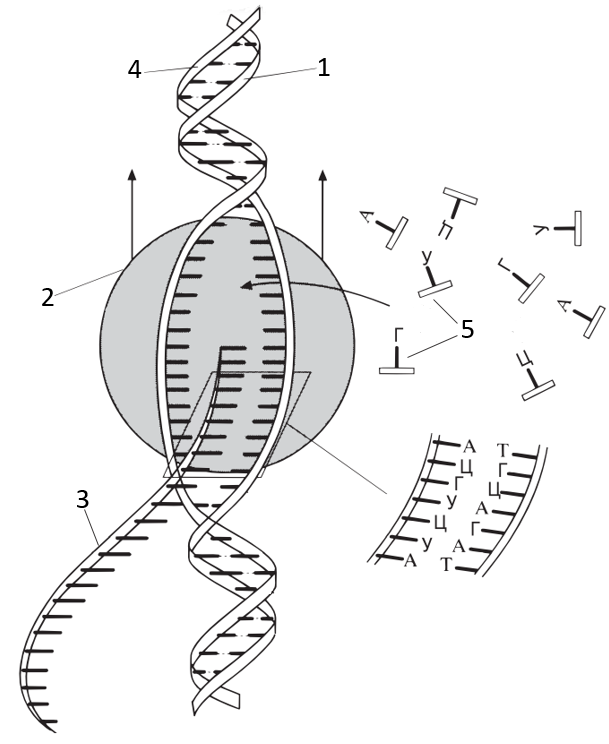   Каким номером на схеме обозначена смысловая цепь ДНК?  Ответ: ________________________.Установите соответствие между характеристиками и структурами, обозначенными на схеме выше цифрами 1, 2, 3: к каждой позиции, данной в первом столбце, подберите соответствующую позицию из второго столбца.Запишите выбранные цифры под соответствующими буквами.Ответ:Выберите три верных ответа из шести и запишите цифры, под которыми они указаны. Для ядрышек верными являются следующие характеристики:1) содержат кариоплазму и хроматин2) участвуют в сборке субъединиц рибосом3) являются местом синтеза тРНК 4) участвуют в образовании центриолей5) разрушаются в профазе 6) содержат гены рРНКОтвет:      Установите последовательность процессов энергетического обмена. Запишите соответствующую последовательность цифр. 1) транспорт продуктов гликолиза в митохондрию 2) образование двух триоз3) активация моносахарида путем фосфорилирования 4) синтез пировиноградной кислоты 5) расщепление полисахаридов.Ответ: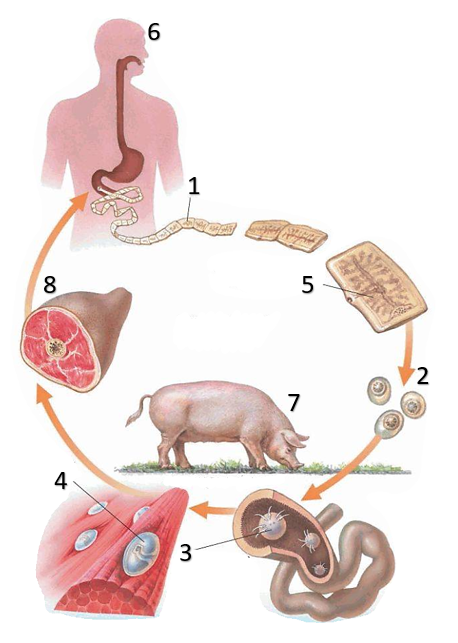   Каким номером на схеме показан источник заражения окончательного хозяина?  Ответ: ________________________.Установите соответствие между характеристиками и стадиями развития свиного цепня, обозначенными на рисунке выше цифрами 1, 2, 3, 4: к каждой позиции, данной в первом столбце, подберите соответствующую позицию из второго столбца.Запишите выбранные цифры под соответствующими буквами.Ответ: Выберите три верных ответа из шести и запишите цифры, под которыми они указаны. Семязачатки голосеменных:1) располагаются в женских стробилах2) окружены завязью пестика 3) участвуют в формировании пыльцы4) место созревания мегаспоры5) формируют части семени6) содержат триплоидный эндоспермОтвет: Установите последовательность систематических групп, начиная с самого низкого ранга. Запишите соответствующую последовательность цифр.1) Кипрейные2) Растения3) Покрытосеменные4) Двудольные5) Кипрей6) Кипрей волосистыйОтвет: 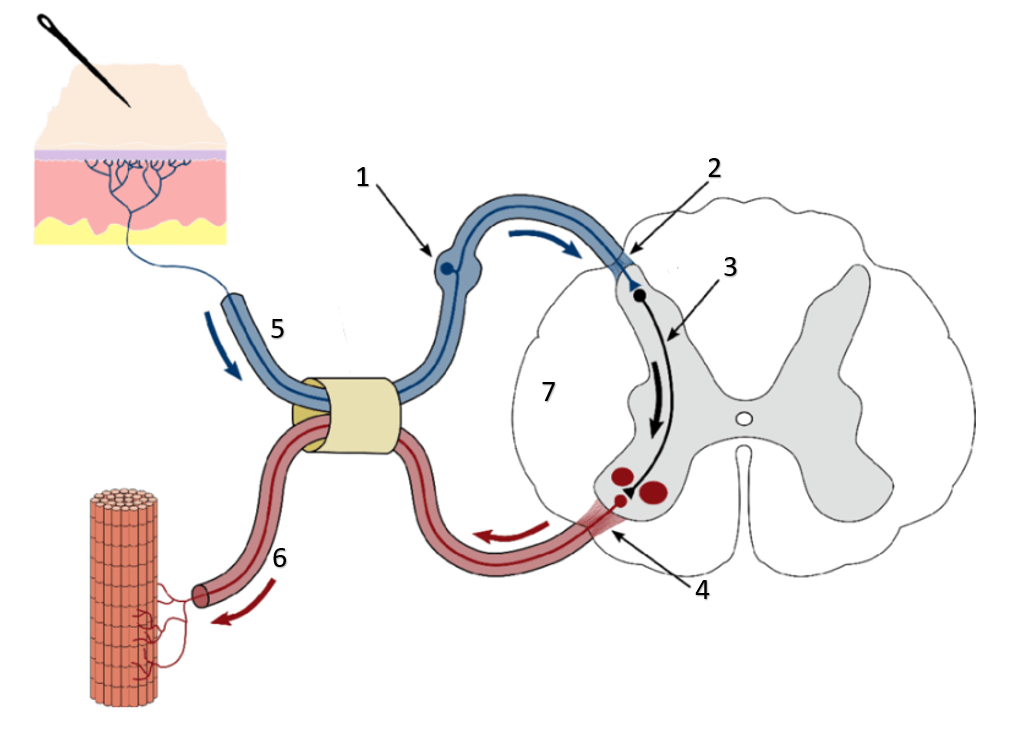 Каким номером на рисунке показан дендрит чувствительного нейрона?Ответ: ________________________.Установите соответствие между структурами, обозначенными на рисунке выше цифрами 1, 2, 3 и их характеристиками: к каждой позиции, данной в первом столбце, подберите соответствующую позицию из второго столбца. Запишите выбранные цифры под соответствующими буквами.Ответ: Выберите три верных ответа из шести и запишите цифры, под которыми они указаны. Увеличение теплоотдачи в организме человека происходит вследствие:1) расширения кожных артериол2) повышения интенсивности потоотделения3) увеличения активности метаболизма4) выброса тироксина в кровь5) активного сокращения мышц6) контакта кожи с холодным воздухомОтвет: Установите правильную последовательность движения молекулы углекислого газа, образовавшегося при окислении глюкозы в кардиомиоците. Запишите соответствующую последовательность цифр.1) выведение из носовой полости2) перенос газа по бронхам3) диффузия из мышечной клетки в тканевую жидкость 4) движение по легочному стволу5) образование карбгемоглобина 6) выход в легочные альвеолыОтвет: Прочитайте текст. Выберите три предложения, в которых даны описания и примеры движущей формы естественного отбора.Ответ: Выберите три верных ответа из шести и запишите цифры, под которыми они указаны. Редуцентами в экосистемах могут являться: 1) цианобактерии2) дождевые черви 3) сенная палочка4) пеницилл5) дрожжи6) коловратки Ответ: Установите соответствие между примерами организмов и типами биотических отношений: к каждой позиции, данной в первом столбце, подберите соответствующую позицию из второго столбца.Запишите выбранные цифры под соответствующими буквами.Ответ: Проанализируйте таблицу «Пищеварительные ферменты». Заполните пустые ячейки таблицы, используя элементы, приведённые в списке. Для каждой ячейки, обозначенной буквой, выберите соответствующий элемент из предложенного списка.Список элементов: 1) лизоцим2) мальтаза3) амилаза 4) ротовая полость5) тонкая кишка6) эмульгирование жиров7) расщепление дипептидов8) гидролиз белковЗапишите выбранные цифры под соответствующими буквами.Ответ: Проанализируйте таблицу «Способность птиц к гнездовому хомингу». Хоминг проявляется в том, что  птица возвращается к гнезду,  даже если ее увезти на некоторое расстояние и выпустить в незнакомом месте. Выберите все утверждения, которые можно сформулировать на основании анализа представленных данных. Запишите в ответе цифры, под которыми указаны выбранные утверждения.1) Самым быстрым полетом из изученных птиц обладает черный стриж.2) Мелкие птицы имеют более высокую скорость хоминга.3) Чем больше расстояние, на которое увозили птицу, тем выше скорость хоминга.4) Черный стриж показывает скорость возвращения втрое выше, чем обыкновенный буревестник.5) Северная олуша вернулась к гнезду спустя сутки, преодолев более 300 км.Ответ: ________________________. Часть 2Исследователь изучал влияние рентгеновского излучения на домовую мышь. Лабораторные животные в течение суток подвергались различным дозам облучения, после чего исследователь определил частоту хромосомных аберраций в клетках эпителия роговицы мышей. Результаты эксперимента показаны на графике.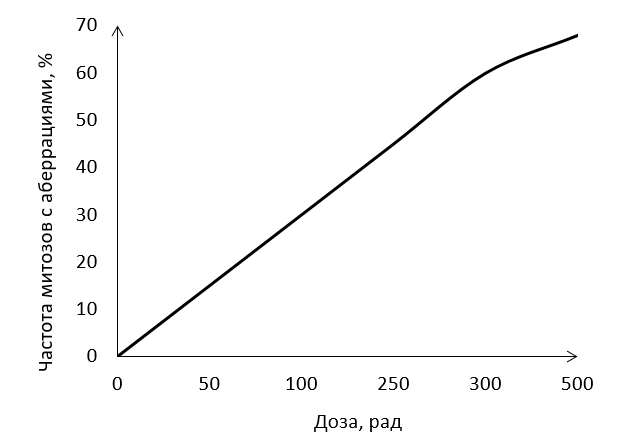 Какую нулевую гипотезу* смог сформулировать исследователь перед постановкой эксперимента? Объясните, почему необходимо каждой дозе облучения подвергать не одну мышь, а группу животных. Почему результаты эксперимента могут быть недостоверными, если известно, что мыши в эксперименте были различного возраста?*Нулевая гипотеза - принимаемое по умолчанию предположение о том, что не существует связи между двумя наблюдаемыми событиями, феноменами.С помощью какого метода исследователь устанавливал наличие хромосомных аберраций в клетках мышей? По каким визуальным изменениям хромосом исследователь мог определить наличие аберраций? Назовите не менее двух пунктов. К какому типу (по природе) мутагенов можно отнести рентгеновское излучение? Приведите еще один пример подобного мутагена. На рисунке изображен Майаспондил - вымершая рептилия, обитавшая 100 млн лет назад. Используя фрагмент геохронологической таблицы, установите эру и период, в который обитал данный организм. В какой среде обитало указанное животное? По каким признакам вы это определили? С какой группой млекопитающих Майаспондил имеет внешнее сходство? В результате какого эволюционного процесса это сходство сформировалось? Ответ поясните.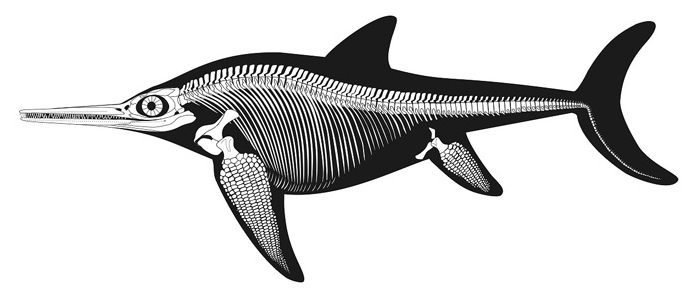 Геохронологическая таблицаПеренос семян и плодов животными называется зоохорией. Различают эпизоохорию, когда части растений переносятся на поверхности тела животного, и эндозоохорию, когда плоды и семена попадают внутрь тела животного (в пищеварительный тракт). Укажите, какими адаптациями должны обладать плоды и семена растений, использующих эти две различные стратегии распространения. Для каждой стратегии назовите по две адаптации.Перевыпас скота приводит к пастбищной дигрессии со сменой доминирующих видов растений: доля злаков снижается, а разнотравья (полыней, тысячелистника, чертополоха и т. п.) - возрастает. По мнению ряда исследователей, это может быть связано не только с выеданием злаков скотом, но и с деградацией почвы и особенностями строения корневых систем растений. Объясните, почему на сбитых пастбищах двудольные травянистые растения вытесняют злаки.Известно, что комплементарные цепи нуклеиновых кислот антипараллельны (5' концу одной цепи соответствует 3' конец другой цепи). Синтез нуклеиновых кислот начинается с 5' конца. Рибосома движется по иРНК в направлении от 5' к 3' концу. Ген имеет кодирующую и некодирующую области. Кодирующая область гена, включающая старт-кодон и стоп-кодон, называется открытая рамка считывания. Старт-кодон соответствует триплету, кодирующему аминокислоту мет. Фрагмент бактериального гена, содержащий полную открытую рамку считывания, имеет следующую последовательность нуклеотидов:5'-ААТГГАГЦТГАЦАГАЦЦГАТАЦТАГТА-3'3'-ТТАЦЦТЦГАЦТГТЦТГГЦТАТГАТЦАТ-5'Определите транскрибируемую цепь ДНК, поясните свой выбор. Запишите открытую рамку считывания на иРНК и последовательность аминокислот полипептидной цепи. Для выполнения задания используйте таблицу генетического кода. При написании последовательностей нуклеиновых кислот указывайте направление цепи. Генетический код иРНК (от 5’ к 3’ концу) Форма носа у человека контролируется аутосомным геном, а ихтиоз (повышенное ороговение кожи) является заболеванием, сцепленным с полом. Женщина, имеющая «римский нос» (с горбинкой) и страдающая ихтиозом, вышла замуж за мужчину со здоровой кожей и носом с горбинкой. Их дочь с прямым носом, не имеющая  ихтиоза, родила в браке с мужчиной с «римским носом» и здоровой кожей сына, страдающего ихтиозом и имеющего прямой нос. Составьте схемы решения задачи. Укажите генотипы, фенотипы родителей и генотипы, фенотипы, пол возможного потомства в двух браках. Объясните факт рождения ребенка с заболеванием от здоровых родителей во втором браке.Ответами к заданиям 1–21 являются последовательность цифр, число или слово (словосочетание). Ответы запишите в поля ответов в тексте работы, а затем перенесите в БЛАНК ОТВЕТОВ № 1 справа от номеров соответствующих заданий, начиная с первой клеточки, без пробелов, запятых и других дополнительных символов. Каждый символ пишите в отдельной клеточке в соответствии с приведёнными в бланке образцами.ПризнакПримерОбмен веществСинтез мочевины гепатоцитами?Функционирование буферных систем клеткиКоличество молекул ДНК в нуклеоидеКонцентрация глюкозы в цитоплазмеРассмотрите рисунок и выполните задания 5 и 6.ХАРАКТЕРИСТИКИСТРУКТУРЫА) содержит дезоксирибонуклеотиды1) 12) 23) 3Б) состоит из аминокислот1) 12) 23) 3В) включает азотистое основание урацил1) 12) 23) 3Г) участвует в трансляции1) 12) 23) 3Д) взаимодействует с промотором на ДНКЕ) является матрицей для транскрипцииАБВГДЕРассмотрите рисунок и выполните задания 9 и 10.ХАРАКТЕРИСТИКИСТАДИЯ А) стадия развития, предшествующая финне 1) 12) 23) 34) 4Б) выводится из тела окончательного хозяина 1) 12) 23) 34) 4В) имеет венчик крючьев на головке1) 12) 23) 34) 4Г) выходит из кишечника промежуточного хозяина в кровоток1) 12) 23) 34) 4Д) осуществляет самооплодотворение1) 12) 23) 34) 4Е) пузырчатая стадия развития1) 12) 23) 34) 4АБВГДЕРассмотрите рисунок и выполните задания 13 и 14.ХАРАКТЕРИСТИКИСТРУКТУРЫА) содержит тело чувствительного нейрона1) 1 2) 2 3) 3Б) задний корешок спинного мозга1) 1 2) 2 3) 3В) получает возбуждение от чувствительного нейрона1) 1 2) 2 3) 3Г) нейрон, тело которого расположено в заднем рогеД) корешок, содержащий центростремительные нервные волокнаЕ) спинномозговой нервный узелАБВГДЕ(1)В условиях темноты пещер многие виды ракообразных, обитающих в подземных озерах, утрачивают органы зрения. (2)На островах с сильными ветрами выживают насекомые, имеющие хорошо развитые крылья или, напротив, бескрылые. (3)У реликтовых видов тихоходок многие признаки остаются неизменными в течение сотен миллионов лет. (4)При переходе к паразитическому образу жизни у предков растения петров крест был утрачен хлорофилл. (5)У древних китообразных при переходе в водную среду конечности трансформировались в ласты. (6)В зависимости от окраски субстрата в одной популяции улиток могут сохраняться животные как с темной, так и со светлой раковиной.ПРИМЕРЫТИПЫ БИОТИЧЕСКИХ ОТНОШЕНИЙА) термит и целлюлозолитические бактерии его кишечника1) мутуализм2) комменсализмБ) аскомицеты и цианобактерии в лишайнике1) мутуализм2) комменсализмВ) ящерица в норе сурка1) мутуализм2) комменсализмГ) рыба-прилипала на теле акулыД) эпифитные орхидеи на стволе тропических деревьевЕ) инфузории в рубце коровыАБВГДЕФерментЛокализацияКатализируемая реакцияПепсинЖелудокАТрипсинБРасщепление пептидов до аминокислотВРотовая полость, тонкая кишкаРасщепление крахмала до мальтозыАБВВид птицыРасстояние, кмВремя возвращения, чСкорость возвращения, км/чОбыкновенный буревестник2011020Северная олуша3432414Серебристая чайка167348Обыкновенная крачка6503718Черный стриж241460Белобрюхий стриж16096923Деревенская ласточка4092616Прочитайте описание эксперимента и выполните задания 22 и 23. Эры ЭрыПериодыНазвание и
продолжительность,
млн. летВозраст
(начало эры), млн. летНазвание и
продолжительность,
млн. летКайнозойская, 6666Четвертичный, 2,58Кайнозойская, 6666Неоген, 20,45Кайнозойская, 6666Палеоген, 43Мезозойская, 186252Меловой, 79Мезозойская, 186252Юрский, 56Мезозойская, 186252Триасовый, 51Палеозойская, 289541Пермский, 47Палеозойская, 289541Каменноугольный, 60Палеозойская, 289541Девонский, 60Палеозойская, 289541Силурийский, 25Палеозойская, 289541Ордовикский, 41Палеозойская, 289541Кембрийский, 56ПервоеоснованиеВторое основаниеВторое основаниеВторое основаниеВторое основаниеТретьеоснованиеУЦАГУФенФенЛейЛейСерСерСерСерТирТир——ЦисЦис—ТриУЦАГЦЛейЛейЛейЛейПроПроПроПроГисГисГлнГлнАргАргАргАргУЦАГАИлеИлеИлеМетТреТреТреТреАснАснЛизЛизСерСерАргАргУЦАГГВалВалВалВалАлаАлаАлаАлаАспАспГлуГлуГлиГлиГлиГлиУЦАГ